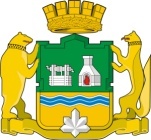 РОССИЙСКАЯ ФЕДЕРАЦИЯЕКАТЕРИНБУРГСКАЯ ГОРОДСКАЯ ДУМАСЕДЬМОЙ СОЗЫВЧетырнадцатое заседаниеПроектРЕШЕНИЕ № 23 апреля 2019 годаг. ЕкатеринбургО награждении Почетной грамотой Екатеринбургской городской Думыи Благодарственным письмом Екатеринбургской городской Думы В соответствии с Решением Екатеринбургской городской Думы от 13 апреля 2010 года № 16 «Об утверждении Положения «О Почетной грамоте Екатеринбургской городской Думы и Благодарственном письме Екатеринбургской городской Думы» Екатеринбургская городская ДумаРЕШИЛА:1. За большой вклад в общественно-политическую деятельность, направленную на улучшение качества жизни ветеранов и пенсионеров города Екатеринбурга, активную работу по патриотическому воспитанию молодежи и 
в связи с 75-летием со дня рождения наградить Почетной грамотой Екатеринбургской городской Думы ЛЕДЕРЕРА ФЕДОРА АНДРЕЕВИЧА – председателя Екатеринбургской городской общественной организации ветеранов войны, труда, боевых действий, государственной службы, пенсионеров.2. За многолетний добросовестный труд, высокий профессионализм, большой вклад в работу ЕМУП «Екатеринбургский метрополитен» и в связи 
с Днем работника автомобильного и городского пассажирского транспорта наградить Почетной грамотой Екатеринбургской городской Думы:МЕДЗВЕЦКОГО ВАДИМА АЛЕКСАНДРОВИЧА – монтера пути службы пути и тоннельных сооружений дистанции пути ЕМУП «Екатеринбургский метрополитен»;ШЛЯХЕЦКУЮ СВЕТЛАНУ ЮРЬЕВНУ – дежурного по станции метрополитена станции «Чкаловская» службы движения ЕМУП «Екатеринбургский метрополитен»;СТАРИКОВА ВЛАДИМИРА НИКОЛАЕВИЧА – электромеханика дистанции кабельных сетей и освещения службы электроснабжения ЕМУП «Екатеринбургский метрополитен».3. За многолетний добросовестный труд, высокий профессионализм, большой вклад в обеспечение эффективной деятельности МКУ «Управление капитального строительства города Екатеринбурга» и в связи с 60-летием со дня рождения наградить Почетной грамотой Екатеринбургской городской Думы БАРМИНА АНДРЕЯ АРКАДЬЕВИЧА – начальника отдела общехозяйственного, технического, транспортного обеспечения МКУ «Управление капитального строительства города Екатеринбурга».4. За многолетний добросовестный труд, высокий профессионализм, большой вклад в развитие системы образования муниципального образования «город Екатеринбург» и в связи с 85-летием Ленинского района города Екатеринбурга наградить Почетной грамотой Екатеринбургской городской Думы: ОВЧИННИКОВУ ТАТЬЯНУ ИВАНОВНУ – учителя начальных классов МАОУ лицей № 3;ВЯТКИНУ МАРИНУ НИКОЛАЕВНУ – директора МАОУ СОШ № 175;ПАНЬКОВУ ГАЛИНУ ГЕОРГИЕВНУ – директора МБОУ гимназия № 5.5. За большой вклад в развитие системы образования муниципального образования «город Екатеринбург», подготовку победителей муниципального и регионального этапов всероссийской олимпиады школьников наградить Почетной грамотой Екатеринбургской городской Думы:БАЗАНОВУ ИРИНУ ВИКТОРОВНУ – учителя истории МАОУ СОШ № 10 
с углубленным изучением отдельных предметов;БРАШКО ЕВГЕНИЮ ВЛАДИМИРОВНУ – учителя технологии МАОУ СОШ № 67 с углубленным изучением отдельных предметов;КРАСНОСЕЛОВУ ЛАРИСУ АНАТОЛЬЕВНУ – учителя русского языка и литературы МАОУ гимназия № 9;НАГАПЕТЯН АСМИК ВАРДГЕСОВНУ – учителя английского языка 
МАОУ – СОШ с углубленным изучением отдельных предметов № 148;СТАРКОВУ ЕЛЕНУ АЛЕКСЕЕВНУ – учителя истории и обществознания 
МАОУ – гимназия № 94;УФИМЦЕВУ ЛИЛИАНУ ВЛАДИМИРОВНУ – учителя истории и обществознания МАОУ лицей № 135;ФРОЛОВУ ЛЮДМИЛУ ЯКОВЛЕВНУ – учителя биологии МАОУ гимназия № 35.6. За многолетний добросовестный труд, высокий профессионализм и большой вклад в реализацию молодежной политики в муниципальном образовании «город Екатеринбург» наградить Почетной грамотой Екатеринбургской городской Думы:МИРОЛЮБОВУ ГАЛИНУ СЕМЕНОВНУ – кандидата психологических наук, директора МБУ ДО «Центр внешкольной работы «Спектр»;ОРЛОВУ СВЕТЛАНУ ХРИСТИАНОВНУ – руководителя структурного подразделения МБУ ДО «Центр внешкольной работы «Социум».7. За добросовестный труд, высокий профессионализм, активную общественную деятельность и в связи с 50-летием со дня рождения наградить Почетной грамотой Екатеринбургской городской Думы ПРОХОРОВУ ТАТЬЯНУ ВИТАЛЬЕВНУ – помощника депутата Екатеринбургской городской Думы седьмого созыва Борковой Л.П.8. За многолетний добросовестный труд, высокий профессионализм и в связи с 65-летием со дня рождения наградить Почетной грамотой Екатеринбургской городской Думы ДОРОФЕЕВУ ИРИНУ ГРИГОРЬЕВНУ – ведущего инженера-технолога бюро планирования подготовки производства планово-производственного управления АО «Уральский турбинный завод».9. За многолетний добросовестный труд, высокий профессионализм, большой вклад в развитие системы здравоохранения муниципального образования «город Екатеринбург» и в связи с 85-летием Ленинского района города Екатеринбурга наградить Почетной грамотой Екатеринбургской городской Думы КАМАЕВУ СВЕТЛАНУ ВАЛЕРЬЕВНУ – заведующего кардиологическим отделением врача-кардиолога МБУ «Центральная городская клиническая больница № 6».10. За многолетний добросовестный труд, высокий профессионализм, большой вклад в развитие системы профессионального образования муниципального образования «город Екатеринбург» и в связи с 85-летием Ленинского района города Екатеринбурга наградить Почетной грамотой Екатеринбургской городской Думы ПРОТАСОВА ВЛАДИМИРА ВАСИЛЬЕВИЧА – кандидата педагогических наук, директора ГАПОУ СО «Екатеринбургский торгово-экономический техникум».11. За многолетний добросовестный труд, большой вклад в развитие межнационального согласия, пропаганду культурного наследия народа Саха 
в муниципальном образовании «город Екатеринбург» и в связи с 85-летием со дня рождения наградить Почетной грамотой Екатеринбургской городской Думы ЗАХАРОВА ИВАНА СОФРОНОВИЧА – члена исполнительного комитета общественной организации «Свердловское областное национально-культурное сообщество Саха «Аан Дойду».12. За значительный творческий вклад в развитие ветеранского хорового движения в муниципальном образовании «город Екатеринбург» направить Благодарственное письмо Екатеринбургской городской Думы в адрес КОЛЛЕКТИВА ХОРА НАРОДНОЙ ПЕСНИ ВЕТЕРАНОВ ТРУДА «РЯБИНА КРАСНАЯ» МАУК «КУЛЬТУРНО-ДОСУГОВЫЙ ЦЕНТР «ДРУЖБА» (художественный руководитель – Варняга Галина Алексеевна).13. Настоящее Решение вступает в силу со дня его подписания.14. Опубликовать настоящее Решение в «Вестнике Екатеринбургской городской Думы», на официальном сайте Екатеринбургской городской Думы 
в информационно-телекоммуникационной сети «Интернет» (www.egd.ru).15. Контроль исполнения настоящего Решения возложить на Заместителя Председателя Екатеринбургской городской Думы (Тестов В.Н.).Председатель Екатеринбургской городской Думы 									       И.В. Володин